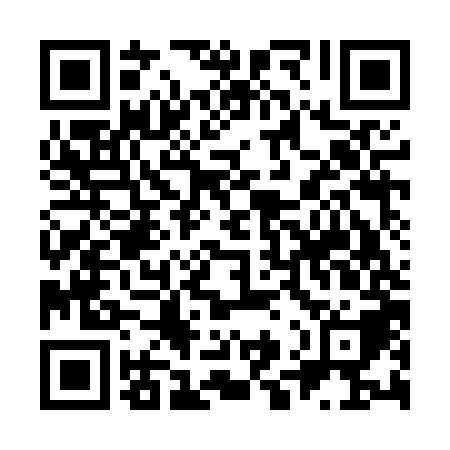 Ramadan times for Bdintsi, BulgariaMon 11 Mar 2024 - Wed 10 Apr 2024High Latitude Method: Angle Based RulePrayer Calculation Method: Muslim World LeagueAsar Calculation Method: HanafiPrayer times provided by https://www.salahtimes.comDateDayFajrSuhurSunriseDhuhrAsrIftarMaghribIsha11Mon4:544:546:2912:204:246:126:127:4112Tue4:524:526:2712:204:256:136:137:4313Wed4:504:506:2512:194:266:146:147:4414Thu4:484:486:2312:194:276:156:157:4515Fri4:464:466:2212:194:286:176:177:4716Sat4:444:446:2012:184:296:186:187:4817Sun4:424:426:1812:184:306:196:197:4918Mon4:404:406:1612:184:316:206:207:5119Tue4:384:386:1412:184:326:216:217:5220Wed4:364:366:1312:174:336:236:237:5321Thu4:344:346:1112:174:336:246:247:5522Fri4:334:336:0912:174:346:256:257:5623Sat4:314:316:0712:164:356:266:267:5724Sun4:294:296:0512:164:366:276:277:5925Mon4:274:276:0412:164:376:296:298:0026Tue4:254:256:0212:154:386:306:308:0127Wed4:224:226:0012:154:396:316:318:0328Thu4:204:205:5812:154:406:326:328:0429Fri4:184:185:5712:154:416:336:338:0630Sat4:164:165:5512:144:416:356:358:0731Sun5:145:146:531:145:427:367:369:091Mon5:125:126:511:145:437:377:379:102Tue5:105:106:491:135:447:387:389:113Wed5:085:086:481:135:457:397:399:134Thu5:065:066:461:135:467:417:419:145Fri5:045:046:441:135:467:427:429:166Sat5:025:026:421:125:477:437:439:177Sun5:005:006:411:125:487:447:449:198Mon4:584:586:391:125:497:457:459:209Tue4:564:566:371:115:507:467:469:2210Wed4:534:536:351:115:507:487:489:23